Пятница 10.04Тема занятия: сенсорное развитие с дидактическим материаломРЕЖИМ ДНЯУтренняя гимнастикаПальчиковые игры«Птички»В гости к нашей сестричке Весной прилетали птички: (Поднимаем обе руки и машем кистями, изображая крылья птиц.)Эта птичка — совушка, Ну, а эта — скворушка. Эта птичка — воробей, Ну, а эта — соловей. Это — дятел, это — стриж,Это же — поющий чиж.Эта птичка — коростель,Эта птичка — свиристель,Ну, а это издалекаПрилетела к нам сорока.(Называя птиц, поглаживаем, разминаем или растираем поочередно каждый палецЗАНЯТИЕРанний возраст-самое благоприятное время для сенсорного воспитания, без которого невозможно нормальное формирование умственных способностей ребенка. Этот периодважен для совершенствования деятельности органов чувств, накопления представлений об окружающем мире, распознавания творческих способностейОсновной формой и содержанием организации жизни детей является игра.Играя, ребенок учится осязанию, восприятию и усваивает все сенсорные эталоны; учится Сопоставлять ,сравнивать ,принимать самостоятельное решение; развивается и познает мирКАРТОТЕКА ИГРКТО где спрятался?Цель: сформировать понимание некоторых  предлогов Оборудование : любая игрушкаОписание игры. Взрослый прячет игрушку на стол, на стул, под кровать, за дверь.После того, как ребенок находит игрушку ,взрослый  спрашивает:- Куда спряталась игрушка ?( под стол).  Взрослый выделяет предлог голосом, затем предлагает ребенку спрятать игрушку, а сам ищет ее, активизируя речь ребенка вопросом «Куда ты спрятал игрушку?»ИГРА Подбери крышку Описание игры. Посадите ребенка за стол. Поставьте перед ним баночки и отдельно  положите крышки . Попросите ребенка подобрать крышки для каждой баночки   и закрутитьФИЗКУЛЬТМИНУТКА ЧТЕНИЕ ХУДОЖЕСТВЕННОЙ ЛИТЕРАТУРЫПервыми книгами для детей являются сказки. Через сказки ребенка знакомят с окружающим миром , формируют характер, формируют жизненные ценностиПРАВИЛА, которые делают чтение вслух более увлекательными:1 показывайте ребенку, что чтение вслух доставляет вам удовольствие2 во время чтения сохраняйте зрительный контакт с ребенком3 читайте детям неторопливо4 играйте голосом: читайте то  быстрее , то медленнее, то громко , то тихоСКАЗКИ должны быть короткими и несложными. Смысл сказки должен быть уловимым,слова понятными и простымиРекомендации: В. Сутеев  ( Яблоко, Под грибом)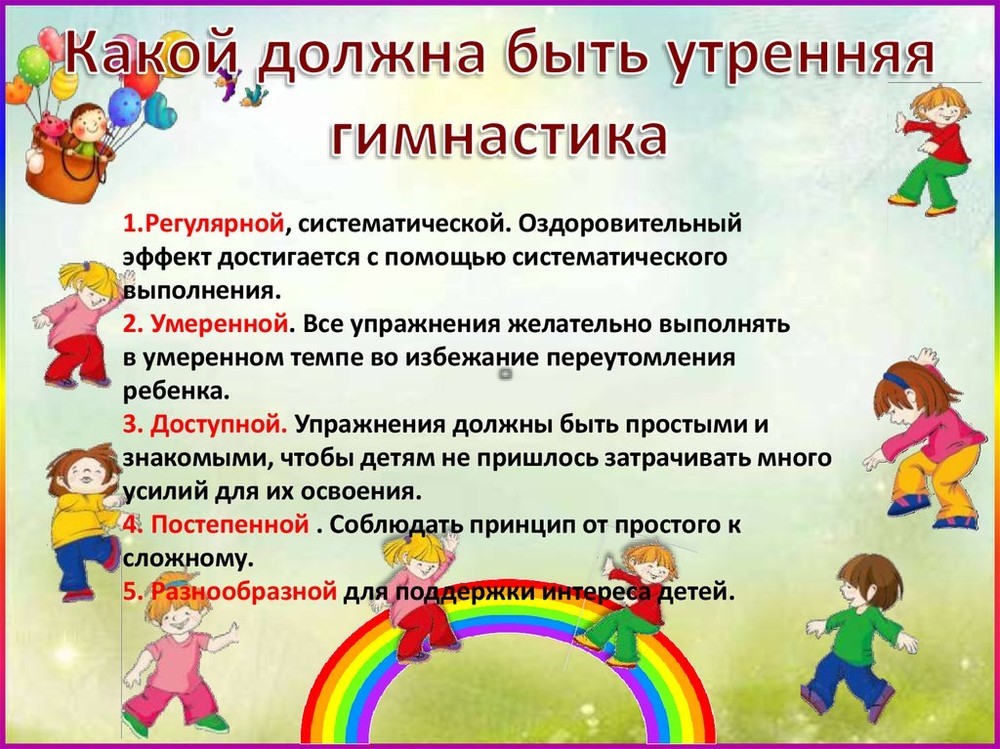 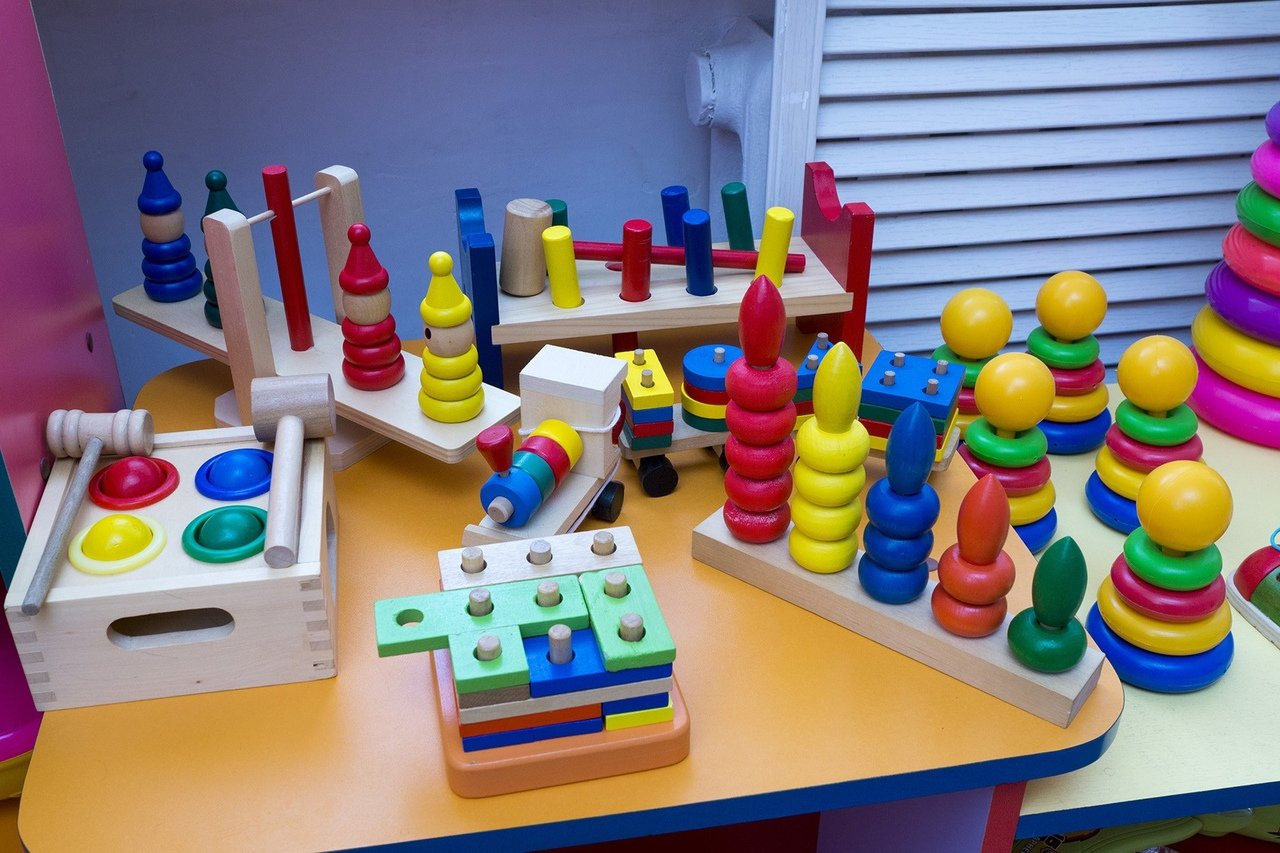 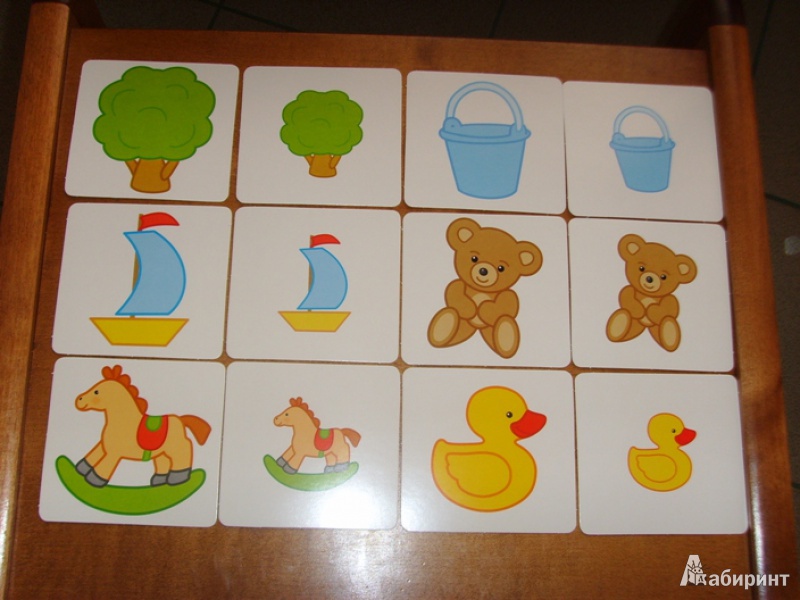 